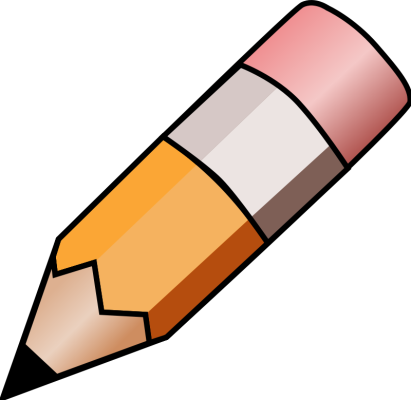 YEAR 3 HOME LEARNING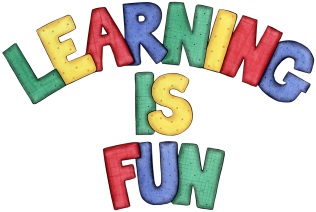 YEAR 3 HOME LEARNINGDate Set28/02/20Date Due4/03/20MathleticsThis week we will be focusing on division of two-digit numbers by one- digit numbers using a short division method. Please practice 2, 3, 4, 5, 8 and 10 times table as well as using the inverse to answer division questions. All activities can be found on matheletics.com. Every child has their username and passwords in their reading records.Spelling Writingweigh         vein            eight           rein            beige     neigh      neighbour    eighty    sleigh     weightWriting Task:In his week we would like you to put the words below in alphabetical order, use a dictionary to find the meaning of the words and write definitions. Write each word and definition in the new line e.g.grow – verbTo grow means to become bigger.toweringunblinking      wonderstiltsmuttongooeytremendousunfortunatelyglarelusciousReadingRecommended daily reading time:KS2 40 minutes.Home Learning ProjectZakynthos Class Assembly 28th February 2020Spetses Class Assembly 6th March 2020Research about magnets and create a poster showing what you have learnt. Due: 4.3.2020Greek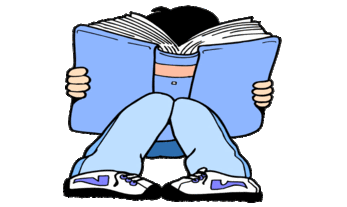 Please go to Greek Class Blog for Greek Home LearningGreek Class - St Cyprian's Greek Orthodox Primary Academy